PROGRAM PODRŠKE REGIONALNOM RAZVOJUDODATAK B - PRIJAVNI OBRAZAC1.  OSNOVNE INFORMACIJE O PROJEKTU Naziv projekta (kao što je navedeno na prvoj stranici Prijave):1.2. Područje provedbe:Grad/Općina:_____________________________________Županija:_________________________________________Status područja provedbe projekta (JLS) prema stupnju razvijenosti:*___________(U skladu s Odlukom o razvrstavanju jedinica lokalne i područne (regionalne) samouprave prema stupnju razvijenosti, Narodne novine, broj 132/17)*	1.3. Sažetak projekta:  	         (Popuniti prema navedenim podtočkama, najviše 4 reda za svaku podtočku)	1.3.1. Cilj projekta:____________________________________________________________ 	1.3.2. Ukupno trajanje projekta:__________________________________________________		1.3.3. Kratki opis postojećeg stanja: _______________________________________________          1.3.4. Opis glavnih aktivnosti na projektu projektu (kod linijskih projekata specificirati lokacije provedbe – dionice i duljinu, povezati s Dodatkom C – Proračun projekta): ____________________________________________________________________________1.3.5. Vlasnik građevine:a) podnositelj Zahtjevab) pravni subjekt čiji je osnivač podnositelj Zahtjevac) pravni subjekt koji je u većinskom vlasništvu ili suvlasništvu podnositelja Zahtjevad) javno dobro za opću uporabu na raspolaganju široj lokalnoj zajednicie) ostalo____________________________________________(navesti ciljano) 1.4. Dokumentacija za provedbu projekta kojom podnositelj zahtjeva raspolaže:Projektno-tehnička dokumentacija:__________________________________________(Navesti najviši nivo dokumentacije koju podnositelj posjeduje, npr. samo troškovnik radova, idejno rješenje, idejni projekt, glavni projekt i sl.)Akt kojim je dozvoljena planirana aktivnost na projektu i tko ga je izdao: ______________________________________________________________________* podatak se ispunjava u slučaju kada je podnositelj zahtjeva županijaPodnositelj zahtjeva je odgovoran za cjelokupnu dokumentaciju potrebnu za provedbu Projekta, a Ministarstvo ima pravo uvida u dokumentaciju u svakoj fazi provedbe Projekta. Dokumentaciju iz točke 1.4. ne dostavlja se prilikom podnošenja zahtjeva.2.	OPRAVDANOST        2.1. Važnosti projekta s obzirom na ciljeve i prioritete Poziva (zaokružiti):               a) poboljšanje dostupnosti komunalne infrastrukture              b) poboljšanje dostupnosti socijalne/društvene infrastrukture              c) poboljšanje dostupnosti javne infrastrukture              d) zaštita okoliša i energetska učinkovitost              e) ulaganje u gospodarsku infrastrukturu2.2. Važnosti projekta s obzirom na ciljeve i prioritete Poziva	(Identificirati specifični razvojni problem i obrazložiti način kako će planirane aktivnosti na projektu doprinijeti njegovom rješavanju, a povezano s ciljevima i prioritetima Poziva) _____________________________________________________________________________2.3. Povezanost s drugim projektima relevantnim za predmetni sektor (Opisati ranije provedene intervencije/intervencije u provedbi i povezati ih s aktivnostima iz Projekta - ako je primjenjivo)_____________________________________________________________________________   2.4. Identificiranje potreba podnositelja zahtjeva koje bi se riješile provedbom projekta (zaokružiti potrebe kojima bi se direktno doprinijelo provedbom projekta i opisati način doprinosa):podizanje razine komunalnih usluga i standarda____________________________________________________________________________jačanje kvantitete i kvalitete socijalnih usluga u lokalnim zajednicama ____________________________________________________________________________podizanje razine socijalne uključenosti i multikulturalnosti zajednice____________________________________________________________________________povećanje zaštite okoliša i energetske učinkovitosti građevine____________________________________________________________________________jačanje institucionalnog razvoja u lokalnim zajednicama____________________________________________________________________________jačanje međuopćinske suradnje____________________________________________________________________________povećanje lokalne zaposlenosti____________________________________________________________________________zaustavljanje procesa depopulacije i poticanje procesa demografskog oživljavanja područja____________________________________________________________________________jačanje gospodarske aktivnosti ____________________________________________________________________________povećanje plasmana i promocije lokalnog područja____________________________________________________________________________	2.5. Očekivani rezultati i predviđeni učinak projekta kroz mjerljive pokazatelje:                a) izgrađena ili obnovljena infrastruktura :___________________________________________                   (npr. m’ ceste, javne rasvjete, vodovoda, kanalizacije ili m2 javnih površina, m2 građevin  javne namjene i sl.)utjecaj na lokalnu zajednicu (izražen postotak stanovništva koji će imati izravnu korist od projekta) _______________________________________________________________________               c) broj otvorenih novih radnih mjesta (ako je primjenjivo) ____________________________2.4.  Partnerstvo na projektu ili jačanje međuopćinske suradnje3.	FINANCIJSKA I OPERATIVNA SPOSOBNOST3.1. Financiranje:         (Obvezno popuniti – podatci moraju odgovarati podatcima iz Dodatka C – Proračun projekta):4.	FINANCIJSKA I INSTITUCIONALNA ODRŽIVOST         4.1. Zrelost projekta (zaokružiti):              a) radovi na projektu su u tijeku (obavezno dostaviti ugovor s izvođačem radova i fotodokumentaciju izvođenja radova)              b)  sklopljen ugovor s izvoditeljem radova (obavezno dostaviti ugovor s izvođačem radova)c) postupak nabave je u tijeku (dostaviti dokaz o objavi poziva)d) postupak javne nabave nije započeo        4.2. Održivost projekta (zaokružiti):		a) projekt će po završetku projektnih aktivnosti biti potpuno u funkciji              b) projekt će po završetku projektnih aktivnosti biti djelomično u funkciji                          c) projekt po završetku projektnih aktivnosti  neće biti u funkciji             Tko će osiguravati sredstva za funkcioniranje projekta u fazi korištenja? 				   _____________________________________________________________________________Zbog bodovanja projektnih prijedloga važno je odgovoriti na sva pitanja. Kriteriji vrednovanja projektnih prijedloga nalaze se u prilogu SmjernicaUkoliko je neko pitanje u prijavnim obrascima neprimjenjivo za predloženi projekt, obvezno ga označiti kraticom NP (nije primjenjivo).5.	inFormacije o podnositelju5.1. identitet 5.2. INFORMACIJA O VODITELJU PROJEKTA 6. IZJAVA PODNOSITELJA ZAHTJEVA O VLASTITOM UDJELU FINANCIRANJAJa, ______________________________________________________, kao odgovorna osoba podnositelja zahtjeva ________________________________________, na položaju ___________________________ , pod kaznenom i materijalnom odgovornošću dajem I Z J A V U da ću potrebna sredstva predviđena kao vlastiti udio u financiranju projekta za Program podrške regionalnom razvoju osigurati u proračunu nakon što dobijem obavijest o odabiru te ću presliku proračuna s ovom stavkom odmah dostaviti Ministarstvu.                                                                                           Odgovorna osoba podnositelja:                                                                                     _________________________________                                                                                              (ime i prezime, položaj, titula)                                                                                      ________________________________             (potpis, pečat)7. IZJAVA PODNOSITELJA ZAHTJEVA O VLASNIŠTVUJa, _________________________________________, kao odgovorna osoba podnositelja zahtjeva ________________________, na položaju  _____________________________, pod kaznenom i materijalnom odgovornošću  dajem I Z J A V Uda je građevina koja će se financirati u sklopu projekta _________________________________ (naziv projekta),  u vlasništvu:podnositelja zahtjeva ______________________________  pravnog subjekta (naziv pravnog subjekta)___________________________ čiji je osnivač podnositelj zahtjeva pravnog subjekta (naziv pravnog subjekta)___________________________ koji je u većinskom vlasništvu ili suvlasništvu podnositelja zahtjeva javno dobro za opću uporabuostalo_________________________  Odgovorna osoba podnositelja: _______________________________                  (potpis, pečat)8. sažetak projektA za povjerenstvo za odabir(navesti samo bitne informacije) 									Potpis i pečat: (odgovorna osoba podnositelja)____________________________________(ime i prezime, položaj, titula)9.	izjava podnositelja O TOČNOSTI PODATAKAJa, dolje potpisan, kao odgovorna osoba podnositelja, izjavljujem da su informacije dane u ovom zahtjevu točne.10.  OSTALA DOKUMENTACIJA 10.1. PRESLIKA PRORAČUNA SA STAVKOM VLASTITOG UDJELA FINANCIRANJA (ako je primjenjivo)10.2. FOTODOKUMENTACIJA POSTOJEĆEG STANJA GRAĐEVINE10.3. OSTALA DOKUMENTACIJA IZ TOČKE 1.4. i 4.1. (ako je primjenjivo) 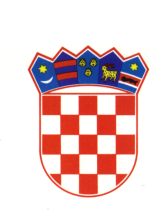 REPUBLIKA HRVATSKAMINISTARSTVO REGIONALNOGA RAZVOJA I FONDOVA EUROPSKE UNIJEMiramarska cesta 22, 10 000 ZagrebPodnositelj zahtjevaNaziv projektaDatum podnošenja zahtjeva Referentnibroj zahtjeva(popunjava Ministarstvo)Naziv partneraNačin ostvarenja partnerstva ili suradnje, doprinos projektu (ako je doprinos financijski treba biti naveden u Dodatku C)Ukupna investicija (vrijednost radova/usluga na građevini, neovisno o razdoblju provedbe pojedinih aktivnosti)EUREURPlanirana vrijednost projekta/aktivnosti na projektu u provedbenom razdoblju projekta za koju se traži financiranje EUREURTraženi iznos financiranja Ministarstva u provedbenom razdoblju projekta u eurima i postotku(u odnosu na vrijednost iz točke b)EUR%Iznos financiranja podnositelja zahtjeva u eurima i postotku(u odnosu na vrijednost iz točke b)EUR%Iznos financiranja iz drugog izvora(navesti izvor)EUREURPuni naziv podnositelja zahtjeva:OIB:Adresa sjedišta:(puna službena adresa):Adresa za prepisku:                     Ime i prezime odgovorne osobe podnositelja zahtjeva /položaj:Broj telefona podnositelja zahtjeva:Broj mobitela odgovorne osobe podnositelja zahtjeva:Tel:Broj telefona podnositelja zahtjeva:Broj mobitela odgovorne osobe podnositelja zahtjeva:Mob:E-adresa:Voditelj projekta:(ime i prezime osobe zadužene za provedbu projekta)Adresa za prepisku:                     Broj telefona:Broj mobitela:Tel:Broj telefona:Broj mobitela:Mob:E-adresaNAZIV PROJEKTA (isto kao na prvoj stranici Prijave):Važnost projekta s obzirom na ciljeve i prioritete iz točke 2.1.Trajanje projekta:Ciljevi projekta:Očekivani rezultati:Glavne aktivnosti:Ukupna procijenjena vrijednost  projekta:EUREURZatraženi iznos financiranja (u apsolutnom iznosu i postotku):EUR%Udio Korisnika u financiranja (u apsolutnom iznosu i postotku):EUR%Dodatne informacije važne za odluku o odabiru po ocjeni podnositelja zahtjeva (npr. nastavak projekta, dio projekta je već financiran od strane Ministarstva i sl.)Ime i prezime:Položaj:Potpis i pečat:Mjesto i datum: